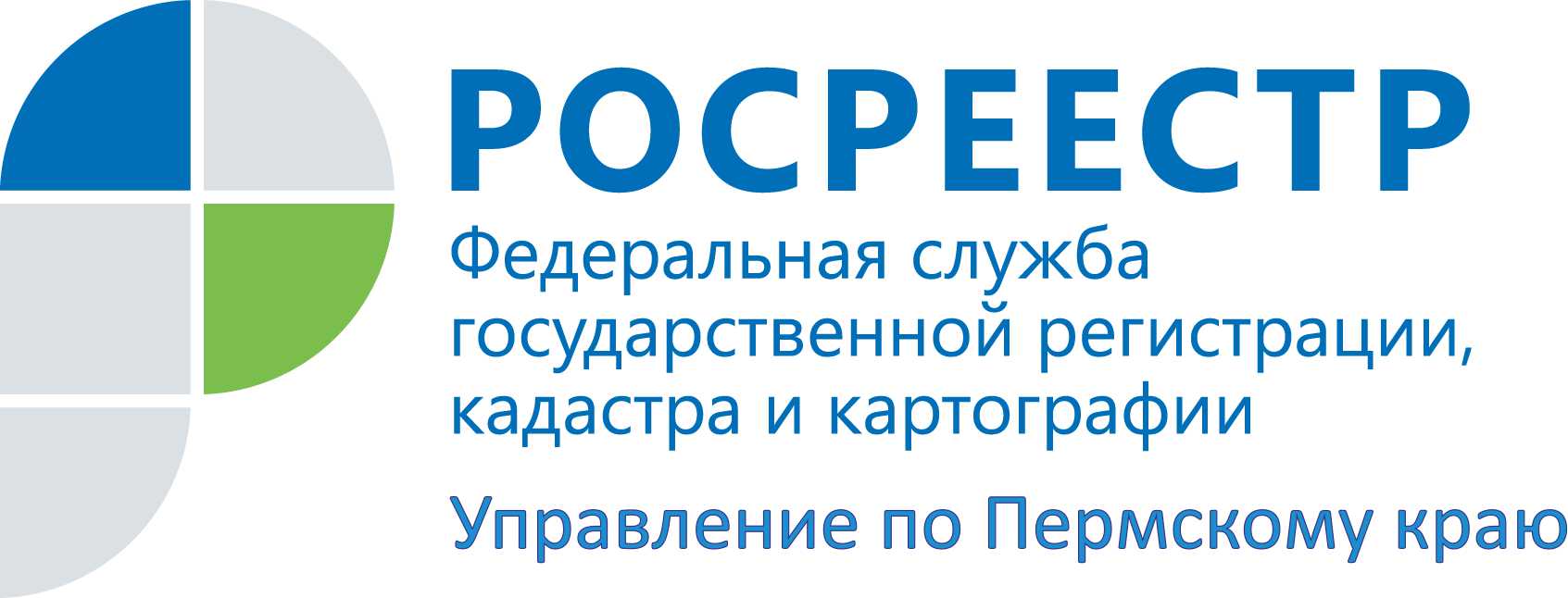 ПРЕСС-РЕЛИЗУправление Росреестра по Пермскому краю24 марта 2016 года с 13-00 до 15-00проводит «горячую» телефонную линию на тему:«Ответственность за нарушение земельного законодательства РФ»       Начальник отдела государственного земельного надзора Управления Росреестра по Пермскому краю Коновалова Марина Геннадьевна по телефону: (342) 259-50-51 ответит на вопросы граждан, куда обратится, если:	вам кажется, что владелец соседнего земельного участка неправильно установил забор и занял часть вашего участка;	во дворе появилось незаконное строение или автомобильная парковка;	ТСЖ установило шлагбаум или ограждение, которое выходит за границы отвода и перекрывает доступ гражданам на земли общего пользования;	строительная компания, оградив площадку под строящимся объектом, ограничила подъезды к вашему дому;	вам стали известны другие факты нецелевого использования или самовольного захвата земли.Позвонив по телефону единой «горячей» линии вы также можете узнать:    - как правильно оформить обращение о нарушении земельного законодательства и куда его направлять;    - что ожидает физическое или юридическое лицо в случае использования земельного участка без оформленных в установленном порядке документов;    - о порядке проведения проверки исполнения земельного законодательства и т.д.Об Управлении Росреестра по Пермскому краюУправление Федеральной службы государственной регистрации, кадастра и картографии (Росреестр) по Пермскому краю является территориальным органом федерального органа исполнительной власти, осуществляющим функции по государственной регистрации прав на недвижимое имущество и сделок с ним, землеустройства, государственного мониторинга земель, а также функции по федеральному государственному надзору в области геодезии и картографии, государственному земельнадзору, надзору за деятельностью саморегулируемых организаций оценщиков, контролю деятельности саморегулируемых организаций арбитражных управляющих, организации работы Комиссии по оспариванию кадастровой стоимости объектов недвижимости. Осуществляет контроль за деятельностью подведомственного учреждения Росреестра - филиала ФГБУ «Федеральная кадастровая палата Росреестра» по Пермскому краю по предоставлению государственных услуг Росреестра. Руководитель Управления Росреестра по Пермскому краю – Лариса Аржевитина.https://rosreestr.ru  http://vk.com/public49884202Контакты для СМИПресс-служба Управления Федеральной службы 
государственной регистрации, кадастра и картографии (Росреестр) по Пермскому краюПономарева Светлана+7 342 218-35-82Моргун Диляра+7 342 218-35-83Гуляева Ольга+7 342 218-35-87press@rosreestr59.ru